ANALISIS PERBANDINGAN KINERJA KEUANGAN SEBELUM DAN SESUDAH MERGER DAN AKUISISI PADA PERUSAHAAN NON KEUANGAN YANG TERDAFTAR DI BURSA EFEK INDONESIA PERIODE 2012-2016Oleh:Nama: Stevanie NIM : 28150079SkripsiDiajukan sebagai salah satu syarat untuk memperoleh gelar Sarjana ManajemenProgram Studi ManajemenKonsentrasi Manajemen Keuangan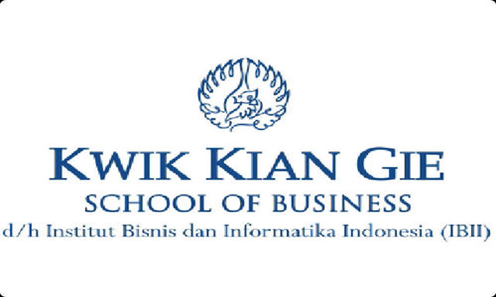 INSTITUT BISNIS DAN INFORMATIKA KWIK KIAN GIEJAKARTAJANUARI 2019